 __________________________________________________________________             ҠАРАР                                                                 Р Е Ш Е Н И Е            27 декабря 2019 йыл                    № 45                   27 декабря 2019 годаО БЮДЖЕТЕ СЕЛЬСКОГО ПОСЕЛЕНИЯ КАМЕЕВСКИЙ СЕЛЬСОВЕТ МУНИЦИПАЛЬНОГО РАЙОНА МИШКИНСКИЙ РАЙОНРЕСПУБЛИКИ БАШКОРТОСТАН НА 2020 ГОДИ НА ПЛАНОВЫЙ ПЕРИОД 2021 и 2022 ГОДОВСовет сельского поселения Камеевский сельсовет муниципального района Мишкинский район Республики Башкортостан решил:1. Утвердить основные характеристики бюджета сельского поселения Камеевский сельсовет муниципального района Мишкинский район Республики Башкортостан (далее - бюджет сельского поселения) на 2020 год:1) прогнозируемый общий объем доходов бюджета сельского поселения в сумме 2402,8 тыс. рублей; 2) общий объем расходов бюджета сельского поселения в сумме 2402,8 тыс. рублей;3) дефицит бюджета сельского поселения 0,0 тыс.рублей.2. Утвердить основные характеристики бюджета сельского поселения на плановый период 2021 и 2022 годов:1) прогнозируемый общий объем доходов бюджета сельского поселения на 2021 год в сумме 1683,3 тыс. рублей и на 2022 год в сумме 1946,9 тыс. рублей; 2) общий объем расходов бюджета сельского поселения на 2021 год в сумме 1683,3 тыс. рублей, в том числе условно утвержденные расходы в сумме 26,6 тыс. рублей, и на 2022 год в сумме 1946,9 тыс. рублей, в том числе условно утвержденные расходы в сумме 64,4 тыс. рублей.3. В соответствии с пунктом 2 статьи 184.1 Бюджетного кодекса Российской Федерации и решением Совета сельского поселения «О бюджетном процессе в сельском поселении Камеевский сельсовет муниципального района Мишкинский район Республики Башкортостан» утвердить нормативы поступления доходов в бюджет сельского поселения на 2020 год и на плановый период 2021 и 2022 годов согласно приложению 1 к настоящему решению.4. Установить, что при зачислении в бюджет сельского поселения безвозмездных поступлений в виде добровольных взносов (пожертвований) юридических и физических лиц для казенного учреждения, находящегося в ведении соответствующего главного распорядителя средств бюджета сельского поселения, на сумму указанных поступлений увеличиваются бюджетные ассигнования соответствующему главному распорядителю средств бюджета сельского поселения для последующего доведения в установленном порядке до указанного казенного учреждения лимитов бюджетных обязательств для осуществления расходов, соответствующих целям, на достижение которых предоставлены добровольные взносы (пожертвования).5. Обслуживание Отделением Национальным банком по Республике Башкортостан Центрального банка Российской Федерации и кредитными организациями счетов, открытых финансовому управлению Администрации муниципального района Мишкинский район Республики Башкортостан (далее - Финансовое управление), осуществляется в порядке, установленном бюджетным законодательством Российской Федерации.6. Средства, поступающие во временное распоряжение получателей средств бюджета сельского поселения, учитываются на счете, открытом отделением федерального казначейства в учреждениях Центрального банка Российской Федерации с учетом положений бюджетного законодательства Российской Федерации, с отражением указанных операций на лицевых счетах, открытых получателям средств бюджета сельского поселения в отделение федерального казначейства, в порядке, установленном Финансовым управлением. 7. Утвердить перечень главных администраторов доходов бюджета сельского поселения согласно приложению 2 к настоящему решению.8. Утвердить перечень главных администраторов источников финансирования дефицита бюджета сельского поселения согласно приложению 3 к настоящему решению.9. Установить поступления доходов в бюджет сельского поселения:1) на 2020 год согласно приложению 4 к настоящему решению;2) на плановый период 2021 и 2022 годов согласно приложению 5 к настоящему решению.10. Утвердить в пределах общего объема расходов бюджета сельского поселения, установленного пунктами 1 и 2 настоящего решения, распределение бюджетных ассигнований сельского поселения:1) по разделам, подразделам, целевым статьям (муниципальным программам сельского поселения и непрограммным направлениям деятельности), группам видов расходов классификации расходов бюджетов:а) на 2020 год согласно приложению 6 к настоящему решению;б) на плановый период 2021 и 2022 годов согласно приложению 7 к настоящему решению;2) по целевым статьям (муниципальным программам сельского поселения и непрограммным направлениям деятельности), группам видов расходов классификации расходов бюджетов:а) на 2020 год согласно приложению 8 к настоящему решению;б) на плановый период 2021 и 2022 годов согласно приложению 9 к настоящему решению.11. Утвердить ведомственную структуру расходов бюджета сельского поселения:1) на 2020 год согласно приложению 10 к настоящему решению;2) на плановый период 2021 и 2022 годов согласно приложению 11 к настоящему решению.	12. Включить в бюджет сельского поселения расходы на формирование резервного фонда Администрации сельского поселения на 2020 -  2022 годы по 1,0 тыс. рублей ежегодно. 13.  Установить, что решения и иные нормативные правовые акты сельского поселения, предусматривающие принятие новых видов расходных обязательств или увеличение бюджетных ассигнований на исполнение существующих видов расходных обязательств сверх утвержденных в бюджете сельского поселения на 2020 год и плановый период 2021 и 2022 годов, а также сокращающие его доходную базу, подлежат исполнению при изыскании дополнительных источников доходов бюджета сельского поселения и (или) сокращении бюджетных ассигнований по конкретным статьям расходов бюджета сельского поселения, при условии внесения соответствующих изменений в настоящее решение.  Проекты решений и иных нормативных правовых актов сельского поселения, требующие введения новых видов расходных обязательств или увеличения бюджетных ассигнований по существующим видам расходных обязательств сверх утвержденных в бюджете сельского поселения на 2020 год и на плановый период 2021 и 2022 годов  либо сокращающие его доходную базу, вносятся только при одновременном внесении предложений о дополнительных источниках доходов бюджета сельского поселения и (или) сокращении бюджетных ассигнований  по конкретным  статьям  расходов  бюджета сельского поселения.  Администрация сельского поселения не вправе принимать решения, приводящие к увеличению в 2020 - 2022 годах численности муниципальных служащих и работников муниципальных казенных учреждений.
         14. Установить предельный объем муниципального долга сельского поселения на 2020 год в сумме 242,3 тыс. рублей, на 2021 год в сумме 255,7 тыс. рублей, на 2022 год в сумме 274,6 тыс. рублей.15. Установить, что остатки средств бюджета сельского поселения по состоянию на 1 января 2020 года в объеме:1) в полном объеме (за исключением федеральных целевых средств, средств бюджета Республики Башкортостан и средств бюджета муниципального района Мишкинский район) могут направляться Администрацией сельского поселения на покрытие временных кассовых разрывов, возникающих в ходе исполнения бюджета сельского поселения;2) не превышающем сумму остатка неиспользованных бюджетных ассигнований на оплату заключенных от имени сельского поселения муниципальных контрактов на поставку товаров, выполнение работ, оказание услуг, подлежащих в соответствии с условиями этих муниципальных контрактов оплате в 2019 году, направляются в 2020 году на увеличение соответствующих бюджетных ассигнований на указанные цели в случае принятия Администрацией сельского поселения соответствующего решения.16. Установить в соответствии с пунктом 3 статьи 217 Бюджетного кодекса Российской Федерации следующие основания для внесения в ходе исполнения настоящего решения изменений в показатели сводной бюджетной росписи бюджета сельского поселения, связанные с особенностями исполнения бюджета сельского поселения и (или) перераспределения бюджетных ассигнований между главными распорядителями средств бюджета сельского поселения:1) предоставление межбюджетных трансфертов из бюджета Республики Башкортостан и из бюджета муниципального района Мишкинский район Республики Башкортостан;2) использование образованной в ходе исполнения бюджета сельского поселения экономии по отдельным разделам, подразделам, целевым статьям, группам видов расходов классификации расходов бюджетов;3) принятие Администрацией сельского поселения решений об утверждении программ сельского поселения и о внесении изменений в муниципальные программы сельского поселения;4) использовании остатков средств сельского поселения на 1 января 2020 года;5) использование средств резервного фонда Администрации сельского поселения;6) оплата судебных издержек, связанных с представлением интересов сельского поселения в судебных и иных юридических спорах, юридических и адвокатских услуг, выплаты по решениям Администрации сельского поселения, связанным с исполнением судебных актов судебных органов;7) вступление в силу законов, предусматривающих осуществление полномочий органов местного самоуправления за счёт субвенций из других бюджетов бюджетной системы Российской Федерации;8) перераспределение бюджетных ассигнований в пределах, предусмотренных главным распорядителям средств на оплату труда работников органов местного самоуправления между главными распорядителями средств бюджета сельского поселения, разделами, подразделами, целевыми статьями, группами видов расходов классификации расходов бюджетов на оплату труда работников органов местного самоуправления в случае принятия Решения Советом сельского поселения о сокращении численности этих работников;9) перераспределение бюджетных ассигнований на софинансирование республиканских программ в соответствии с порядком, установленным Правительством Республики Башкортостан и нормативно-правовыми актами Администрации сельского поселения; 10) в иных случаях, установленных бюджетным законодательством.17. Списать в порядке, установленном Администрацией сельского поселения, задолженность перед бюджетом сельского поселения организаций всех организационно-правовых форм по средствам бюджета сельского поселения, предоставленным на возвратной основе, процентам за пользование ими, пеням и штрафам, не имеющую источников погашения в связи с ликвидацией этих организаций вследствие признания их по решению суда несостоятельными (банкротами).18. Списать в порядке, установленном Администрацией сельского поселения, задолженность перед бюджетом сельского поселения организаций всех форм собственности, физических лиц, являющихся индивидуальными предпринимателями, по плате за аренду сельского поселения муниципального имущества  сельского поселения, включая аренду земельных участков, находящиеся  в  муниципальной собственности сельского поселения, а также аренду земельных участков, государственная собственность на которые не разграничена, не имеющую источников погашения, в случаях:1) ликвидации организаций и прекращения деятельности физических лиц, являющихся индивидуальными предпринимателями, вследствие признания их по решению суда по состоянию на 1 января 2020 года несостоятельными (банкротами);2) смерти или объявления судом умершим физического лица, являвшегося индивидуальным предпринимателем, при переходе выморочного имущества в собственность сельского поселения.19. Данное решение вступает в силу с 1 января 2020 года.20. Данное решение подлежит официальному опубликованию в установленном порядке.Глава сельского поселения			                      Г.А. БайдимировПриложение № 1                       к решению Совета сельского                                                                                                                         поселения Камеевский сельсовет                                                                                                                         муниципального района Мишкинский                                                                                                                         район Республики Башкортостан                                                                                                                        от 27 декабря 2019 г. № 45                                                                                                                        «О бюджете сельского поселения                                                                                                                        Камеевский сельсовет                                                                                                                        муниципального района Мишкинский                                                                                                                        район Республики Башкортостан                                                                                                                         на 2020 год и плановый период 2021 и 2022 годов»Нормативы поступления доходов в бюджет сельского поселения Камеевский сельсовет   Мишкинского района Республики Башкортостан на 2020 год и на плановый период 2021 и 2022 годов       (в процентах)Примечание.Погашение задолженности по пеням и штрафам за несвоевременную уплату налогов и сборов в части отмененных налогов и сборов осуществляется по нормативам зачисления соответствующих налогов и сборов в бюджет сельского  поселения Камеевский сельсовет   Мишкинского   района  Республики Башкортостан.Перечень главных администраторов доходов бюджета сельского поселения Камеевский сельсовет муниципального района Мишкинский район Республики Башкортостан<1> В части доходов, зачисляемых в бюджет поселения Камеевский сельсовет муниципального района Мишкинский район Республики Башкортостан в пределах компетенции главных администраторов доходов бюджета поселения Камеевский сельсовет муниципального района Мишкинский район Республики Башкортостан.<2> Администраторами доходов бюджета поселения  Камеевский сельсовет муниципального района Мишкинский район Республики Башкортостан по подстатьям,  статьям, подгруппам группы доходов «2 00 00000 00 – безвозмездные поступления» в части доходов от возврата остатков субсидий, субвенций и иных межбюджетных трансфертов, имеющих целевое назначение, прошлых лет (в части доходов, зачисляемых в бюджет поселения  Камеевский  сельсовет муниципального района Мишкинский  район Республики Башкортостан) являются уполномоченные органы местного самоуправления поселения, а также созданные ими казенные учреждения, предоставившие соответствующие межбюджетные трансферты.Администраторами доходов бюджета поселения Камеевский сельсовет муниципального района Мишкинский район Республики Башкортостан по подстатьям, статьям, подгруппам группы доходов «2 00 00000 00 – безвозмездные поступления» являются уполномоченные органы местного самоуправления поселения, а также созданные ими казенные учреждения, являющиеся получателями указанных средств.Приложение № 4Сметадоходов бюджета сельского поселенияКамеевский сельсовет муниципального районаМишкинский район на 2020 год										                 (тыс.руб.)Глава сельского поселения:                                                                    Г.А. Байдимиров Приложение № 5Сметадоходов бюджета сельского поселенияКамеевский сельсовет муниципального районаМишкинский район на плановый период 2021- 2022 годы										            (тыс.руб.)Глава сельского поселения:                                                                          Г.А.БайдимировПриложение 6к решению Совета сельского поселения Камеевский сельсовет муниципального района Мишкинский район Республики Башкортостанот 27 декабря 2019 г. № 45«О бюджете сельского поселения Камеевский сельсовет муниципального района Мишкинский район Республики Башкортостанна 2020 год и плановый период 2021 и 2022 годов»Приложение 7к решению Совета сельского поселения Камеевский сельсовет муниципального района Мишкинский район Республики Башкортостанот 27 декабря 2019 г. № 45«О бюджете сельского поселения Камеевский сельсовет муниципального района Мишкинский район Республики Башкортостанна 2020 год и плановый период 2021и 2022 годов»Приложение 8к решению Совета сельского поселения Камеевский сельсовет муниципального района Мишкинский район Республики Башкортостанот 27 декабря 2019 г. № 45«О бюджете сельского поселения Камеевский сельсовет муниципального района Мишкинский район Республики Башкортостанна 2020 год и плановый период 2021 и 2022 годов»Приложение 9к решению Совета сельского поселения Камеевский сельсовет муниципального района Мишкинский район Республики Башкортостанот 27 декабря 2019 г. № 45«О бюджете сельского поселения Камеевский сельсовет муниципального района Мишкинский район Республики Башкортостанна 2020 год и плановый период 2021 и 2022 годов»Приложение 10к решению Совета сельского поселения Камеевский сельсовет муниципального района Мишкинский район Республики Башкортостанот 27 декабря 2019 г. № 45«О бюджете сельского поселения Камеевский сельсовет муниципального района Мишкинский район Республики Башкортостанна 2020 год и плановый период 2021 и 2022 годов»Ведомственная структура расходов бюджета сельского поселения Камеевский сельсовет муниципального района Мишкинский район Республики Башкортостан на 2020 годПриложение 11к решению Совета сельского поселения Камеевский сельсовет муниципального района Мишкинский район Республики Башкортостанот 27 декабря 2019 г. № 45«О бюджете сельского поселения Камеевский сельсовет муниципального района Мишкинский район Республики Башкортостанна 2020 год и плановый период 2021 и 2022 годов»Ведомственная структура расходов бюджета сельского поселения Камеевский сельсовет муниципального района Мишкинский район Республики Башкортостан на плановый период 2021 и 2022 годовБашҡортостан РеспублиҡаhыМишҡә районыМуниципаль районыныңҠәмәй ауыл советыАуыл биләмәhеСоветы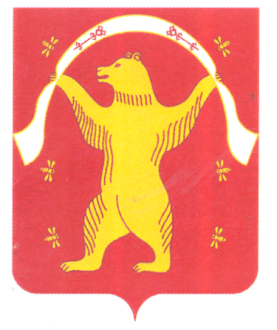 СоветСельского поселенияКамеевский сельсоветМуниципального районаМишкинский район Республики БашкортостанКоды бюджетнойклассификации РоссийскойФедерацииНаименование налога (сбора)Норматив отчисления123ДОХОДЫ ОТ ПОГАШЕНИЯ ЗАДОЛЖЕННОСТИ И ПЕРЕРАСЧЕТОВ ПО ОТМЕНЕННЫМ НАЛОГАМ, СБОРАМ И ИНЫМ ОБЯЗАТЕЛЬНЫМ ПЛАТЕЖАМ000 1 09 04053 10 0000 110Земельный налог (по обязательствам, возникшим до 1 января 2006 года), мобилизуемый на территориях поселений100ДОХОДЫ ОТ ОКАЗАНИЯ ПЛАТНЫХ УСЛУГ (РАБОТ) И КОМПЕНСАЦИИ ЗАТРАТ ГОСУДАРСТВА000 1 13 01540 10 0000 130 Плата за оказание услуг по присоединению объектов дорожного сервиса к автомобильным дорогам общего пользования местного значения, зачисляемая в бюджеты поселений100000 1 13 01995 10 0000 130Прочие доходы от оказания платных услуг (работ) получателями средств бюджетов поселений 100000 1 13 02065 10 0000 130Доходы, поступающие в порядке возмещения расходов, понесенных в связи с эксплуатацией имущества поселений100000 1 13 02995 10 0000 130Прочие доходы от компенсации затрат бюджетов поселений100ДОХОДЫ ОТ ПРОДАЖИ МАТЕРИАЛЬНЫХ И НЕМАТЕРИАЛЬНЫХ АКТИВОВ 000 1 14 03050 10 0000 410Средства от распоряжения и реализации конфискованного и иного имущества, обращенного в доходы поселений (в части реализации основных средств по указанному имуществу)100 000 1 14 03050 10 0000 440Средства от распоряжения и реализации конфискованного и иного имущества, обращенного в доходы поселений (в части реализации материальных запасов по указанному имуществу)100ДОХОДЫ ОТ УПЛАТЫ АДМИНИСТРАТИВНЫХ ПЛАТЕЖЕЙ И СБОРОВ000 1 15 02050 10 0000 140Платежи, взимаемые органами местного самоуправления (организациями) поселений за выполнение определенных функций100ДОХОДЫ ОТ ШТРАФОВ, САНКЦИЙ, ВОЗМЕЩЕНИЙ УЩЕРБА000 1 16 10031 10 0000 140Возмещение ущерба при возникновении страховых случаев, когда выгодоприобретателями выступают получатели средств бюджета сельского поселения100000 1 16 07010 10 0000 140Штрафы, неустойки, пени, уплаченные в случае просрочки исполнения поставщиком (подрядчиком, исполнителем) обязательств, предусмотренных муниципальным контрактом, заключенным муниципальным органом, казенным учреждением сельского поселения100000 1 16 02020 02 0000 140Административные штрафы, установленные законами субъектов Российской Федерации об административных правонарушениях, за нарушение муниципальных правовых актов100000 1 16 09040 10 0000 140Денежные средства, изымаемые в собственность сельского поселения в соответствии с решениями судов (за исключением обвинительных приговоров судов)100000 1 16 07090 10 0000 140 Иные штрафы, неустойки, пени, уплаченные в соответствии с законом или договором в случае неисполнения или ненадлежащего исполнения обязательств перед муниципальным органом, (муниципальным казенным учреждением) сельского поселения100000 1 16 10030 10 0000 140Платежи по искам о возмещении ущерба, а также платежи, уплачиваемые при добровольном возмещении ущерба, причиненного муниципальному имуществу сельского поселения (за исключением имущества, закрепленного за муниципальными бюджетными (автономными) учреждениями, унитарными предприятиями)100000 1 16 10032 10 0000 140Прочее возмещение ущерба, причиненного муниципальному имуществу сельского поселения (за исключением имущества, закрепленного за муниципальными бюджетными (автономными) учреждениями, унитарными предприятиями)100000 1 16 10100 10 0000 140Денежные взыскания, налагаемые в возмещение ущерба, причиненного в результате незаконного или нецелевого использования бюджетных средств (в части бюджетов сельских поселений)100000 1 16 10061 10 0000 140Платежи в целях возмещения убытков, причиненных уклонением от заключения с муниципальным органом сельского поселения (муниципальным казенным учреждением) муниципального контракта (за исключением муниципального контракта, финансируемого за счет средств муниципального дорожного фонда)100000 1 16 10062 10 0000 140Платежи в целях возмещения убытков, причиненных уклонением от заключения с муниципальным органом сельского поселения (муниципальным казенным учреждением) муниципального контракта, финансируемого за счет средств муниципального дорожного фонда100000 1 16 10081 10 0000 140Платежи в целях возмещения ущерба при расторжении муниципального контракта, заключенного с муниципальным органом сельского поселения (муниципальным казенным учреждением), в связи с односторонним отказом исполнителя (подрядчика) от его исполнения (за исключением муниципального контракта, финансируемого за счет средств муниципального дорожного фонда)100000 1 16 10082 10 0000 140Платежи в целях возмещения ущерба при расторжении муниципального контракта, финансируемого за счет средств муниципального дорожного фонда сельского поселения, в связи с односторонним отказом исполнителя (подрядчика) от его исполнения100ПРОЧИЕ НЕНАЛОГОВЫЕ ДОХОДЫ000 1  17 01050 10 0000 180Невыясненные поступления, зачисляемые в бюджеты поселений 100000 1 17 02020 10 0000 180Возмещение потерь сельскохозяйственного производства, связанных с изъятием сельскохозяйственных угодий, расположенных на территориях поселений (по обязательствам, возникшим до 1 января 2008 года)100000 1 17 05050 10 0000 180Прочие неналоговые доходы бюджетов поселений100ДОХОДЫ ОТ БЕЗВОЗМЕЗДНЫХ ПОСТУПЛЕНИЙ000 2 18 60010 10 0000 150Доходы бюджетов сельских поселений от возврата остатков субсидий, субвенций и иных межбюджетных трансфертов, имеющих целевое назначение, прошлых лет из бюджетов муниципальных районов100000 2 18 60020 10 0000 150Доходы бюджетов сельских поселений от возврата остатков субсидий, субвенций и иных межбюджетных трансфертов, имеющих целевое назначение, прошлых лет из бюджетов государственных внебюджетных фондов100000 2 18 05010 10 0000 180Доходы бюджетов сельских поселений от возврата бюджетными учреждениями остатков субсидий прошлых лет100000 2 18 05020 10 0000 180Доходы бюджетов сельских поселений от возврата автономными учреждениями остатков субсидий прошлых лет100000 2 18 05030 10 0000 180Доходы бюджетов сельских поселений от возврата иными организациями остатков субсидий прошлых лет100000 2 19 60010  10 0000 150Возврат прочих остатков субсидий, субвенций и иных межбюджетных трансфертов, имеющих целевое назначение, прошлых лет из бюджетов сельских поселений100Приложение № 2                                                                     к решению Совета сельского поселения Камеевский сельсовет муниципального района                                                                       Мишкинский район Республики Башкортостан от 27 декабря 2019 г. № 45 «О бюджете сельского поселения Камеевский сельсовет муниципального района Мишкинский район Республики Башкортостан  на 2020 год и на плановый период 2021 и 2022 годов»Код бюджетной классификации Российской Федерации  Код бюджетной классификации Российской Федерации  Наименование главного адми-нистра-торадоходов бюджета  поселения Наименование 123791Администрация сельского поселения Камеевский сельсовет муниципального района  Мишкинский район Республики Башкортостан791 1 08 04020 01 0000 110Государственная пошлина за совершение нотариальных действий  должностными лицами органов местного самоуправления, уполномоченными в соответствии с законодательными актами Российской Федерации на совершение нотариальных действий7911 13 01995 10 0000 130Прочие доходы от оказания платных услуг (работ) получателями средств бюджетов сельских поселений7911 13 02065 10 0000 130Доходы, поступающие в порядке возмещения расходов, понесенных в связи с эксплуатацией  имущества сельских поселений7911 13 02995 10 0000 130Прочие доходы от компенсации затрат  бюджетов  сельских поселений 7911 16 02020 02 0000 140Административные штрафы, установленные законами субъектов Российской Федерации об административных правонарушениях, за нарушение муниципальных правовых актов7911 16 10062 10 0000 140Платежи в целях возмещения убытков, причиненных уклонением от заключения с муниципальным органом сельского поселения (муниципальным казенным учреждением) муниципального контракта, финансируемого за счет средств муниципального дорожного фонда7911 16 10031 10 0000 140 Возмещение ущерба при возникновении страховых случаев, когда выгодоприобретателями выступают получатели средств бюджета сельского поселения7911 16 10032 10 0000 140Прочее возмещение ущерба, причиненного муниципальному имуществу сельского поселения (за исключением имущества, закрепленного за муниципальными бюджетными (автономными) учреждениями, унитарными предприятиями)7911 16 10100 10 0000 140Денежные взыскания, налагаемые в возмещение ущерба, причиненного в результате незаконного или нецелевого использования бюджетных средств (в части бюджетов сельских поселений)7911 16 10123 01 0001 140Доходы от денежных взысканий (штрафов), поступающие в счет погашения задолженности, образовавшейся до 1 января 2020 года, подлежащие зачислению в бюджет муниципального образования по нормативам, действовавшим в 2019 году (за исключением доходов, направляемых на формирование муниципального дорожного фонда)7911 16 10123 01 0002 140Доходы от денежных взысканий (штрафов), поступающие в счет погашения задолженности, образовавшейся до 1 января 2020 года, подлежащие зачислению в бюджет муниципального образования по нормативам, действовавшим в 2019 году (доходы, направляемые на формирование муниципального дорожного фонда)7911 16 07090 10 0000 140Иные штрафы, неустойки, пени, уплаченные в соответствии с законом или договором в случае неисполнения или ненадлежащего исполнения обязательств перед муниципальным органом, (муниципальным казенным учреждением) сельского поселения7911 16 07010 10 0000 140Штрафы, неустойки, пени, уплаченные в случае просрочки исполнения поставщиком (подрядчиком, исполнителем) обязательств, предусмотренных муниципальным контрактом, заключенным муниципальным органом, казенным учреждением сельского поселения7911 17 01050 10 0000 180Невыясненные поступления, зачисляемые в бюджеты сельских поселений7911 17 05050 10 0000 180Прочие неналоговые доходы бюджетов сельских  поселений7911 17 14030 10 0000 180Средства самообложения граждан, зачисляемые в бюджеты сельских поселений7912 00 00000 00 0000 000Безвозмездные поступления <1>Иные доходы бюджета сельского поселения Камеевский сельсовет муниципального района Мишкинскийрайон  Республики Башкортостан, администрирование которых может осуществляться главными администраторами доходов бюджета сельского поселения Камеевский сельсовет  Мишкинского района  Республики Башкортостан в пределах их компетенции1 11 03050 10 0000 120Проценты, полученные от предоставления бюджетных кредитов внутри страны за счет средств бюджетов сельских поселений1 11 09015 10 0000 120Доходы от распоряжения правами на результаты интеллектуальной деятельности военного, специального и двойного назначения, находящимися в собственности сельских поселений1 11 09025 10 0000 120Доходы от распоряжения правами на результаты научно-технической деятельности, находящимися в собственности сельских поселений1 11 09045 10 0000 120Прочие поступления от использования имущества, находящегося в собственности сельских поселений (за исключением имущества муниципальных бюджетных и автономных учреждений,  а также имущества унитарных предприятий, в том числе казенных)1 12 04051 10 0000 120 Плата за использование лесов, расположенных на землях иных категорий, находящихся в  собственности сельских поселений, в части платы по договору купли-продажи лесных насаждений 1 12 04052 10 0000 120 Плата за использование лесов, расположенных на землях иных категорий, находящихся в  собственности сельских поселений, в части арендной платы  1 13 01995 10 0000 130Прочие доходы от оказания платных услуг (работ) получателями средств бюджетов сельских поселений1 13 02065 10 0000 130Доходы, поступающие в порядке возмещения расходов, понесенных в связи с эксплуатацией  имущества сельских поселений1 13 02995 10 0000 130Прочие доходы от компенсации затрат  бюджетов сельских поселений1 14 01050 10 0000 410Доходы от продажи квартир, находящихся в собственности сельских поселений1 14 03050 10 0000 410Средства от распоряжения и реализации конфискованного и иного имущества, обращенного в доходы сельских поселений (в части реализации основных средств по указанному имуществу)1 14 03050 10 0000 440Средства от распоряжения и реализации конфискованного и иного имущества, обращенного в доходы сельских поселений (в части реализации материальных запасов по указанному имуществу)1 14 04050 10 0000 420Доходы от продажи нематериальных активов, находящихся в собственности сельских поселений1 15 02050 10 0000 140Платежи, взимаемые органами местного самоуправления (организациями) п сельских поселений за выполнение определенных функций1 16 02020 02 0000 140Административные штрафы, установленные законами субъектов Российской Федерации об административных правонарушениях, за нарушение муниципальных правовых актов1 16 10062 10 0000 140Платежи в целях возмещения убытков, причиненных уклонением от заключения с муниципальным органом сельского поселения (муниципальным казенным учреждением) муниципального контракта, финансируемого за счет средств муниципального дорожного фонда1 16 10031 10 0000 140 Возмещение ущерба при возникновении страховых случаев, когда выгодоприобретателями выступают получатели средств бюджета сельского поселения1 16 10032 10 0000 140Прочее возмещение ущерба, причиненного муниципальному имуществу сельского поселения (за исключением имущества, закрепленного за муниципальными бюджетными (автономными) учреждениями, унитарными предприятиями)1 16 07090 10 0000 140Иные штрафы, неустойки, пени, уплаченные в соответствии с законом или договором в случае неисполнения или ненадлежащего исполнения обязательств перед муниципальным органом, (муниципальным казенным учреждением) сельского поселения1 16 07010 10 0000 140Штрафы, неустойки, пени, уплаченные в случае просрочки исполнения поставщиком (подрядчиком, исполнителем) обязательств, предусмотренных муниципальным контрактом, заключенным муниципальным органом, казенным учреждением сельского поселения1 17 01050 10 0000 180Невыясненные поступления, зачисляемые в бюджеты сельских поселений1 17 05050 10 0000 180Прочие неналоговые доходы бюджетов сельских поселений2 00 00000 00 0000 000Безвозмездные поступления <1>, <2>Приложение 3Приложение 3Приложение 3к решению Совета сельского поселения  Камеевский сельсоветк решению Совета сельского поселения  Камеевский сельсоветк решению Совета сельского поселения  Камеевский сельсоветмуниципального района Мишкинский район Республики Башкортостанмуниципального района Мишкинский район Республики Башкортостанмуниципального района Мишкинский район Республики Башкортостанот 27 декабря 2019 г. № 45от 27 декабря 2019 г. № 45от 27 декабря 2019 г. № 45«О бюджете сельского поселения Камеевский сельсовет«О бюджете сельского поселения Камеевский сельсовет«О бюджете сельского поселения Камеевский сельсоветмуниципального района Мишкинский район Республики Башкортостанмуниципального района Мишкинский район Республики Башкортостанмуниципального района Мишкинский район Республики Башкортостанна 2020 год и плановый период 2021 и 2022 годов»на 2020 год и плановый период 2021 и 2022 годов»на 2020 год и плановый период 2021 и 2022 годов»Перечень
главных администраторов источников финансирования дефицита
бюджета сельского поселения  Камеевский сельсовет муниципального  района Мишкинский район  Республики Башкортостан на 2020 год и плановый период 2021 и 2022 годов»Перечень
главных администраторов источников финансирования дефицита
бюджета сельского поселения  Камеевский сельсовет муниципального  района Мишкинский район  Республики Башкортостан на 2020 год и плановый период 2021 и 2022 годов»Перечень
главных администраторов источников финансирования дефицита
бюджета сельского поселения  Камеевский сельсовет муниципального  района Мишкинский район  Республики Башкортостан на 2020 год и плановый период 2021 и 2022 годов»Код бюджетной классификации Российской ФедерацииКод бюджетной классификации Российской ФедерацииНаименование главного администратора источников финансирования дефицита бюджета сельского поселения  Камеевский сельсовет муниципального района  Мишкинский район Республики БашкортостанКод бюджетной классификации Российской ФедерацииКод бюджетной классификации Российской ФедерацииНаименование главного администратора источников финансирования дефицита бюджета сельского поселения  Камеевский сельсовет муниципального района  Мишкинский район Республики Башкортостанглавного адми-нистратора источниковисточников финансирования дефицита бюджета  сельского поселения  Камеевский сельсовет муниципального района  Мишкинский район Республики БашкортостанНаименование главного администратора источников финансирования дефицита бюджета сельского поселения  Камеевский сельсовет муниципального района  Мишкинский район Республики Башкортостан123791Администрация сельского поселения  Камеевский сельсовет муниципального района  Мишкинский район  Республики Башкортостан791Администрация сельского поселения  Камеевский сельсовет муниципального района  Мишкинский район  Республики Башкортостан791  01 05 02 01 10 0000 510  Увеличение прочих остатков денежных средств бюджета поселения791 01 05 02 01 10 0000 610  Уменьшение прочих остатков денежных средств бюджета поселенияНаименование доходовкодыСуммаНДФЛ1821010201001000011025,0ЕСХН18210503010010000110Земельный  налог с организаций18210606033100000110190,0Земельный  налог с физических лиц18210606043100000110270,0Налог на имущество физических лиц 1821060103010000011010,0Государственная пошлина791108040200100001101,0Доходы от сдачи в аренду имущества, находящегося в оперативном управлении органов управления сельских поселений и созданных ими учреждений (за исключением имущества муниципальных бюджетных и автономных учреждений)8631110503510000012010,0Доходы от продажи материальных и нематериальных активов86311402053100000410Прочие неналоговые доходы бюджетов сельских поселений79111705050100000180Дотации бюджетам поселений на выравнивание бюджетной обеспеченности20216001100000150479,8Дотация на поддержку мер по обеспечению сбалансированности бюджетов муниципальных районов и городских округов20215002100000150626,2 Субвенция бюджетам поселений на осуществление первичного воинского учета на территориях, где отсутствуют военные комиссариаты 2023511810000015090,8Иные межбюджетные трансферты на финансирование мероприятий по благоустройству территорий населенных пунктов, коммунальному хозяйству, обеспечению мер пожарной безопасности и осуществлению дорожной деятельности в границах сельских поселений20249999107404150700,0Всего2402,8Наименование доходовКодыСуммаСуммаНаименование доходовКоды2021 г.2022 г.НДФЛ1821010201001000011025,025,0ЕСХН18210503010010000110Земельный  налог с организаций18210606033100000110190,0190,0Земельный  налог с физических лиц18210606043100000110270,0270,0Налог на имущество физических лиц 1821060103010000011010,010,0Государственная пошлина791108040200100001101,01,0Доходы от сдачи в аренду имущества, находящегося в оперативном управлении органов управления сельских поселений и созданных ими учреждений (за исключением имущества муниципальных бюджетных и автономных учреждений)8631110503510000012010,010,0Доходы от продажи материальных и нематериальных активов86311402053100000410Прочие неналоговые доходы бюджетов сельских поселений7911170505010000018026,664,4Дотации бюджетам поселений на выравнивание бюджетной обеспеченности20216001100000150168,0302,6Дотация на поддержку мер по обеспечению сбалансированности бюджетов муниципальных районов и городских округов20215002100000150391,3479,6 Субвенция бюджетам поселений на осуществление первичного воинского учета на территориях, где отсутствуют военные комиссариаты 2023511810000015091,494,3Иные межбюджетные трансферты на финансирование мероприятий по благоустройству территорий населенных пунктов, коммунальному хозяйству, обеспечению мер пожарной безопасности и осуществлению дорожной деятельности в границах сельских поселений20249999107404150500,0500,0Всего1683,31946,9Распределение бюджетных ассигнований сельского поселения  Камеевский сельсовет муниципального района Мишкинский район Республики Башкортостан по разделам, подразделам, целевым статьям (муниципальным программам поселения и непрограммным направлениям деятельности), группам видов расходов классификации расходов бюджета на 2020 годРаспределение бюджетных ассигнований сельского поселения  Камеевский сельсовет муниципального района Мишкинский район Республики Башкортостан по разделам, подразделам, целевым статьям (муниципальным программам поселения и непрограммным направлениям деятельности), группам видов расходов классификации расходов бюджета на 2020 годРаспределение бюджетных ассигнований сельского поселения  Камеевский сельсовет муниципального района Мишкинский район Республики Башкортостан по разделам, подразделам, целевым статьям (муниципальным программам поселения и непрограммным направлениям деятельности), группам видов расходов классификации расходов бюджета на 2020 годРаспределение бюджетных ассигнований сельского поселения  Камеевский сельсовет муниципального района Мишкинский район Республики Башкортостан по разделам, подразделам, целевым статьям (муниципальным программам поселения и непрограммным направлениям деятельности), группам видов расходов классификации расходов бюджета на 2020 годРаспределение бюджетных ассигнований сельского поселения  Камеевский сельсовет муниципального района Мишкинский район Республики Башкортостан по разделам, подразделам, целевым статьям (муниципальным программам поселения и непрограммным направлениям деятельности), группам видов расходов классификации расходов бюджета на 2020 годНаименованиеРзПрЦcрВРсумма (тыс.руб.)12345Всего2 402,8ОБЩЕГОСУДАРСТВЕННЫЕ ВОПРОСЫ01001 608,0Функционирование высшего должностного лица субъекта Российской Федерации и муниципального образования0102706,2Муниципальная программа  «Муниципальная программа "Развитие муниципальной службы в муниципальном районе Мишкинский район Республики Башкортостан" на 2017-2020годы010222 0 00 00000706,2Глава муниципального образования010222 0 00 02030706,2Расходы на выплаты персоналу в целях обеспечения выполнения функций государственными (муниципальными) органами, казенными учреждениями, органами управления государственными внебюджетными фондами010222 0 00 02030100706,2Функционирование Правительства Российской Федерации, высших исполнительных органов государственной власти субъектов Российской Федерации, местных администраций0104901,8Аппараты органов государственной власти Республики Башкортостан010422 0 00 02040901,8Расходы на выплаты персоналу в целях обеспечения выполнения функций государственными (муниципальными) органами, казенными учреждениями, органами управления государственными внебюджетными фондами010422 0 00 02040100666,7Закупка товаров, работ и услуг для государственных (муниципальных) нужд010422 0 00 02040200183,5Иные бюджетные ассигнования010422 0 00 0204080051,6Резервные фонды01111,0Непрограммные расходы011199 0 00 000001,0Резервные фонды местных администраций011199 0 00 075001,0Иные бюджетные ассигнования011199 0 00 075008001,0НАЦИОНАЛЬНАЯ ОБОРОНА020090,8Мобилизационная и вневойсковая подготовка020390,8Непрограммные расходы020399 0 00 0000090,8Осуществление первичного воинского учета на территориях, где отсутствуют военные комиссариаты, за счет средств федерального бюджета020399 0 00 5118090,8Расходы на выплаты персоналу в целях обеспечения выполнения функций государственными (муниципальными) органами, казенными учреждениями, органами управления государственными внебюджетными фондами020399 0 00 5118010090,8НАЦИОНАЛЬНАЯ БЕЗОПАСНОСТЬ И ПРАВООХРАНИТЕЛЬНАЯ ДЕЯТЕЛЬНОСТЬ 03003,0Обеспечение пожарной безопасности03103,0Муниципальная программа «Пожарная безопасность в сельском поселений Акбулатовский сельсовет муниципальном районе Мишкинский район Республики Башкортостан"031016 0 00 000003,0Мероприятия по развитию инфраструктуры объектов противопожарной службы031016 0 00 243003,0Расходы на выплаты персоналу в целях обеспечения выполнения функций государственными (муниципальными) органами, казенными учреждениями, органами управления государственными внебюджетными фондами03101600024300100Закупка товаров, работ и услуг для государственных (муниципальных) нужд031016 0 00 24300200ЖИЛИЩНО-КОММУНАЛЬНОЕ ХОЗЯЙСТВО0500700,0Благоустройство0503700,0Другие вопросы в области жилищно-коммунального хозяйства050520 0 00 74040700,0Закупка товаров, работ и услуг для государственных (муниципальных) нужд050520 0 00 74040200700,0Распределение бюджетных ассигнований сельского поселения  Камеевский сельсовет  муниципального района Мишкинский район Республики Башкортостан по разделам, подразделам, целевым статьям (муниципальным программам поселения и непрограммным направлениям деятельности), группам видов расходов классификации расходов бюджета на плановый период  2021 и 2022 годов  Распределение бюджетных ассигнований сельского поселения  Камеевский сельсовет  муниципального района Мишкинский район Республики Башкортостан по разделам, подразделам, целевым статьям (муниципальным программам поселения и непрограммным направлениям деятельности), группам видов расходов классификации расходов бюджета на плановый период  2021 и 2022 годов  Распределение бюджетных ассигнований сельского поселения  Камеевский сельсовет  муниципального района Мишкинский район Республики Башкортостан по разделам, подразделам, целевым статьям (муниципальным программам поселения и непрограммным направлениям деятельности), группам видов расходов классификации расходов бюджета на плановый период  2021 и 2022 годов  Распределение бюджетных ассигнований сельского поселения  Камеевский сельсовет  муниципального района Мишкинский район Республики Башкортостан по разделам, подразделам, целевым статьям (муниципальным программам поселения и непрограммным направлениям деятельности), группам видов расходов классификации расходов бюджета на плановый период  2021 и 2022 годов  Распределение бюджетных ассигнований сельского поселения  Камеевский сельсовет  муниципального района Мишкинский район Республики Башкортостан по разделам, подразделам, целевым статьям (муниципальным программам поселения и непрограммным направлениям деятельности), группам видов расходов классификации расходов бюджета на плановый период  2021 и 2022 годов  Распределение бюджетных ассигнований сельского поселения  Камеевский сельсовет  муниципального района Мишкинский район Республики Башкортостан по разделам, подразделам, целевым статьям (муниципальным программам поселения и непрограммным направлениям деятельности), группам видов расходов классификации расходов бюджета на плановый период  2021 и 2022 годов  (тыс. рублей)(тыс. рублей)(тыс. рублей)(тыс. рублей)(тыс. рублей)(тыс. рублей)НаименованиеРзПрЦсрВРСуммаСуммаНаименованиеРзПрЦсрВР2021 год2022 год123456Всего1 683,31 946,9ОБЩЕГОСУДАРСТВЕННЫЕ ВОПРОСЫ01001 061,31 284,2Функционирование высшего должностного лица субъекта Российской Федерации и муниципального образования0102419,8382,4Непрограммные расходы010299 0 00 00000419,8382,4Глава муниципального образования010299 0 00 02030419,8382,4Расходы на выплаты персоналу в целях обеспечения выполнения функций государственными (муниципальными) органами, казенными учреждениями, органами управления государственными внебюджетными фондами010299 0 00 02030100419,8382,4Функционирование Правительства Российской Федерации, высших исполнительных органов государственной власти субъектов Российской Федерации, местных администраций0104641,5901,8Аппараты органов государственной власти Республики Башкортостан010499 0 00 02040641,5901,8Расходы на выплаты персоналу в целях обеспечения выполнения функций государственными (муниципальными) органами, казенными учреждениями, органами управления государственными внебюджетными фондами010499 0 00 02040100406,4666,7Закупка товаров, работ и услуг для государственных (муниципальных) нужд010499 0 00 02040200183,5183,5Иные бюджетные ассигнования010499 0 00 0204080051,651,6Резервные фонды01111,01,0Непрограммные расходы011199000000001,01,0Резервные фонды местных администраций011199000075001,01,0Иные бюджетные ассигнования011199000075008001,01,0НАЦИОНАЛЬНАЯ ОБОРОНА020091,494,3Мобилизационная и вневойсковая подготовка020391,494,3Непрограммные расходы020399 0 00 0000091,494,3Осуществление первичного воинского учета на территориях, где отсутствуют военные комиссариаты, за счет средств федерального бюджета020399 0 00 5118091,494,3Межбюджетные трансферты020399 0 00 5118010091,494,3НАЦИОНАЛЬНАЯ БЕЗОПАСНОСТЬ И ПРАВООХРАНИТЕЛЬНАЯ ДЕЯТЕЛЬНОСТЬ 03003,03,0Обеспечение пожарной безопасности03103,03,0Муниципальная программа «Пожарная безопасность в сельском поселений Акбулатовский сельсовет муниципальном районе Мишкинский район Республики Башкортостан "031016 0 00 000003,03,0Мероприятия по развитию инфраструктуры объектов противопожарной службы031016 0 00 243003,03,0Закупка товаров, работ и услуг для государственных (муниципальных) нужд031016 0 00 24300200ЖИЛИЩНО-КОММУНАЛЬНОЕ ХОЗЯЙСТВО0500500,0500,0Благоустройство0503500,0500,0Другие вопросы в области жилищно-коммунального хозяйства050520 0 00 74040500,0500,0Закупка товаров, работ и услуг для государственных (муниципальных) нужд050520 0 00 74040200500,0500,0УСЛОВНО УТВЕРЖДЕННЫЕ РАСХОДЫ990026,664,4Условно утвержденные расходы999926,664,4Непрограммные расходы999999 0 00 0000026,664,4Условно утвержденные расходы999999 0 00 0000090026,664,4Распределение бюджетных ассигнований сельского поселения Камеевский сельсовет  муниципального района Мишкинский район Республики Башкортостан по целевым статьям, группам видов расходов классификации расходов бюджетов  на 2020 годРаспределение бюджетных ассигнований сельского поселения Камеевский сельсовет  муниципального района Мишкинский район Республики Башкортостан по целевым статьям, группам видов расходов классификации расходов бюджетов  на 2020 годРаспределение бюджетных ассигнований сельского поселения Камеевский сельсовет  муниципального района Мишкинский район Республики Башкортостан по целевым статьям, группам видов расходов классификации расходов бюджетов  на 2020 годРаспределение бюджетных ассигнований сельского поселения Камеевский сельсовет  муниципального района Мишкинский район Республики Башкортостан по целевым статьям, группам видов расходов классификации расходов бюджетов  на 2020 годНаименованиеЦсрВРСумма (тыс. рублей)НаименованиеЦсрВРСумма (тыс. рублей)1234Всего2 402,8Муниципальная программа «Пожарная безопасность в сельском поселений Камеевский сельсовет муниципальном районе Мишкинский район Республики Башкортостан"16 0 00 000003,0Мероприятия по развитию инфраструктуры объектов противопожарной службы16 0 00 243003,0Расходы на выплаты персоналу в целях обеспечения выполнения функций государственными (муниципальными) органами, казенными учреждениями, органами управления государственными внебюджетными фондами16 0 00 243003,0Закупка товаров, работ и услуг для государственных (муниципальных) нужд16 0 00 243002003,0Муниципальная программа  "Развитие коммунальной  инфраструктуры муниципального района Мишкинский  район Республики Башкортостан 2020-2024 годы"20 0 00 00000700,0Уплата взносов на капитальный ремонт в отношении помещений, находящихся в государственной или муниципальной собственности20 0 00 03610Закупка товаров, работ и услуг для государственных (муниципальных) нужд20 0 00 03610200Мероприятия по благоустройству территорий населенных пунктов20 0 00 06050700,0Закупка товаров, работ и услуг для государственных (муниципальных) нужд20 0 00 06050200700,0Подпрограмма  "Развитие объектов внешнего благоустройства территории населенных пунктов МР Мишкинский район РБ""20 2 00 00000Мероприятие "Обустройство дворовых территорий"20 2 04 00000Реализация проектов по комплексному обустройству дворовых территорий муниципальных образований Республики Башкортостан «Башкирские дворики» за счет средств бюджетов20 2 04 S2481Закупка товаров, работ и услуг для государственных (муниципальных) нужд20 1 04 S2481Закупка товаров, работ и услуг для государственных (муниципальных) нужд20 2 04 S2481200Муниципальная программа "Формирование современной  городской среды  муниципального района Мишкинский район Республики Башкортостан на 2018-2022 годы"29 0 00 00000Мероприятие "Региональный проект "Формирование комфортной городской среды""29 0 F2 00000Реализация программ формирования современной городской среды29 0 F2 55550Закупка товаров, работ и услуг для государственных (муниципальных) нужд29 0 F2 55550200Муниципальная программа  «Муниципальная программа "Развитие муниципальной службы в муниципальном районе Мишкинский район Республики Башкортостан" на 2017-2020годы22 0 00 000001608,0Глава муниципального образования22 0 00 02030706,2Расходы на выплаты персоналу в целях обеспечения выполнения функций государственными (муниципальными) органами, казенными учреждениями, органами управления государственными внебюджетными фондами22 0 00 02030100706,2Функционирование Правительства Российской Федерации, высших исполнительных органов государственной власти субъектов Российской Федерации, местных администраций901,8Аппараты органов государственной власти Республики Башкортостан22 0 00 02040901,8Расходы на выплаты персоналу в целях обеспечения выполнения функций государственными (муниципальными) органами, казенными учреждениями, органами управления государственными внебюджетными фондами22 0 00 02040100666,7Закупка товаров, работ и услуг для государственных (муниципальных) нужд22 0 00 02040200183,5Иные бюджетные ассигнования22 0 00 0204080051,6Глава муниципального образования22 0 00 02030Расходы на выплаты персоналу в целях обеспечения выполнения функций государственными (муниципальными) органами, казенными учреждениями, органами управления государственными внебюджетными фондами22 0 00 02030100Функционирование Правительства Российской Федерации, высших исполнительных органов государственной власти субъектов Российской Федерации, местных администрацийАппараты органов государственной власти Республики Башкортостан22 0 00 02040Расходы на выплаты персоналу в целях обеспечения выполнения функций государственными (муниципальными) органами, казенными учреждениями, органами управления государственными внебюджетными фондами22 0 00 02040100Закупка товаров, работ и услуг для государственных (муниципальных) нужд22 0 00 02040200Иные бюджетные ассигнования22 0 00 02040800Непрограммные расходы99 0 00 0000091,8Резервные фонды местных администраций99 0 00 075001,0Иные бюджетные ассигнования99 0 00 075008001,0Осуществление первичного воинского учета на территориях, где отсутствуют военные комиссариаты, за счет средств федерального бюджета99 0 00 5118090,8Расходы на выплаты персоналу в целях обеспечения выполнения функций государственными (муниципальными) органами, казенными учреждениями, органами управления государственными внебюджетными фондами99 0 00 5118010090,8Распределение бюджетных ассигнований сельского поселения Камеевский сельсовет муниципального района Мишкинский район Республики Башкортостан по целевым статьям , группам видов расходов классификации расходов бюджетов на плановый период  2020 и 2021 годов  Распределение бюджетных ассигнований сельского поселения Камеевский сельсовет муниципального района Мишкинский район Республики Башкортостан по целевым статьям , группам видов расходов классификации расходов бюджетов на плановый период  2020 и 2021 годов  Распределение бюджетных ассигнований сельского поселения Камеевский сельсовет муниципального района Мишкинский район Республики Башкортостан по целевым статьям , группам видов расходов классификации расходов бюджетов на плановый период  2020 и 2021 годов  Распределение бюджетных ассигнований сельского поселения Камеевский сельсовет муниципального района Мишкинский район Республики Башкортостан по целевым статьям , группам видов расходов классификации расходов бюджетов на плановый период  2020 и 2021 годов  Распределение бюджетных ассигнований сельского поселения Камеевский сельсовет муниципального района Мишкинский район Республики Башкортостан по целевым статьям , группам видов расходов классификации расходов бюджетов на плановый период  2020 и 2021 годов  НаименованиеЦсрВРСумма (тыс. рублей)Сумма (тыс. рублей)НаименованиеЦсрВР2021 год2022 год12345Всего1 683,31 946,9Муниципальная программа «Пожарная безопасность в сельском поселений Камеевский  сельсовет муниципальном районе Мишкинский район Республики Башкортостан"16 0 00 000003,03,0Мероприятия по развитию инфраструктуры объектов противопожарной службы16 0 00 243003,03,0Расходы на выплаты персоналу в целях обеспечения выполнения функций государственными (муниципальными) органами, казенными учреждениями, органами управления государственными внебюджетными фондами16 0 00 243003,03,0Закупка товаров, работ и услуг для государственных (муниципальных) нужд16 0 00 243002003,03,0Муниципальная программа  "Развитие коммунальной  инфраструктуры муниципального района Мишкинский  район Республики Башкортостан 2020-2024 годы"20 0 00 00000500,0500,0Мероприятия по благоустройству территорий населенных пунктов20 0 00 06050500,0500,0Закупка товаров, работ и услуг для государственных (муниципальных) нужд20 0 00 06050200500,0500,0Непрограммные расходы99 0 00 000001 180,31 443,9Глава муниципального образования99 0 00 02030419,8382,4Расходы на выплаты персоналу в целях обеспечения выполнения функций государственными (муниципальными) органами, казенными учреждениями, органами управления государственными внебюджетными фондами99 0 00 02030100419,8382,4Аппараты органов государственной власти Республики Башкортостан99 0 00 02040641,5901,8Расходы на выплаты персоналу в целях обеспечения выполнения функций государственными (муниципальными) органами, казенными учреждениями, органами управления государственными внебюджетными фондами99 0 00 02040100406,4666,7Закупка товаров, работ и услуг для государственных (муниципальных) нужд99 0 00 02040200183,5183,5Иные бюджетные ассигнования99 0 00 0204080051,651,6Резервные фонды местных администраций99 0 00 075001,01,0Иные бюджетные ассигнования99 0 00 075008001,01,0Осуществление первичного воинского учета на территориях, где отсутствуют военные комиссариаты, за счет средств федерального бюджета99 0 00 5118091,494,3Расходы на выплаты персоналу в целях обеспечения выполнения функций государственными (муниципальными) органами, казенными учреждениями, органами управления государственными внебюджетными фондами99 0 00 5118091,494,3Условно утвержденные расходы99 0 00 9999926,664,4Иные расходы99 0 00 9999990026,664,4НаименованиеВедомствоЦсрВРСумма (тыс. рублей)НаименованиеВедомствоЦсрВРСумма (тыс. рублей)12234Всего2 402,8Администрация сельского поселения Кайраковский сельсовет  муниципального района Мишкинский район Республики Башкортостан7912 402,8Муниципальная программа «Пожарная безопасность в сельском поселений Кайраковский сельсовет муниципальном районе Мишкинский район Республики Башкортостан"79116 0 00 000003,0Мероприятия по развитию инфраструктуры объектов противопожарной службы79116 0 00 243003,0Расходы на выплаты персоналу в целях обеспечения выполнения функций государственными (муниципальными) органами, казенными учреждениями, органами управления государственными внебюджетными фондами79116 0 00 243003,0Закупка товаров, работ и услуг для государственных (муниципальных) нужд79116 0 00 243002003,0Муниципальная программа  "Развитие коммунальной  инфраструктуры муниципального района Мишкинский  район Республики Башкортостан 2020-2024 годы"73020 0 00 00000700,0Мероприятия по благоустройству территорий населенных пунктов79120 0 00 06050700,0Закупка товаров, работ и услуг для государственных (муниципальных) нужд79120 0 00 06050200700,0Муниципальная программа  «Муниципальная программа "Развитие муниципальной службы в муниципальном районе Мишкинский район Республики Башкортостан" на 2017-2020годы79122 0 00 000001608,0Глава муниципального образования79122 0 00 02030706,2Расходы на выплаты персоналу в целях обеспечения выполнения функций государственными (муниципальными) органами, казенными учреждениями, органами управления государственными внебюджетными фондами79122 0 00 02030100706,2Аппараты органов государственной власти Республики Башкортостан79122 0 00 02040901,8Расходы на выплаты персоналу в целях обеспечения выполнения функций государственными (муниципальными) органами, казенными учреждениями, органами управления государственными внебюджетными фондами79122 0 00 02040100666,7Закупка товаров, работ и услуг для государственных (муниципальных) нужд79122 0 00 02040200183,5Иные бюджетные ассигнования79122 0 00 0204080051,6Функционирование Правительства Российской Федерации, высших исполнительных органов государственной власти субъектов Российской Федерации, местных администраций791Аппараты органов государственной власти Республики Башкортостан79122 0 00 02040Расходы на выплаты персоналу в целях обеспечения выполнения функций государственными (муниципальными) органами, казенными учреждениями, органами управления государственными внебюджетными фондами79122 0 00 02040100Закупка товаров, работ и услуг для государственных (муниципальных) нужд79122 0 00 02040200Иные бюджетные ассигнования79122 0 00 02040800Непрограммные расходы79199 0 00 0000091,8Резервные фонды местных администраций79199 0 00 075001,0Иные бюджетные ассигнования79199 0 00 075008001,0Осуществление первичного воинского учета на территориях, где отсутствуют военные комиссариаты, за счет средств федерального бюджета79199 0 00 5118090,8Расходы на выплаты персоналу в целях обеспечения выполнения функций государственными (муниципальными) органами, казенными учреждениями, органами управления государственными внебюджетными фондами79199 0 00 5118010090,8НаименованиеВедомствоЦсрВРСумма (тыс. рублей)Сумма (тыс. рублей)НаименованиеВедомствоЦсрВР2021 год2022 год123456Администрация сельского поселения Кайраковский сельсовет  муниципального района Мишкинский район Республики Башкортостан7911 683,31 946,9Муниципальная программа «Пожарная безопасность в сельском поселений Кайраковский сельсовет муниципальном районе Мишкинский район Республики Башкортостан"79116 0 00 000003,03,0Мероприятия по развитию инфраструктуры объектов противопожарной службы79116 0 00 243003,03,0Закупка товаров, работ и услуг для государственных (муниципальных) нужд79116 0 00 243002003,03,0Муниципальная программа  "Развитие коммунальной  инфраструктуры муниципального района Мишкинский  район Республики Башкортостан 2020-2024 годы"73020 0 00 00000500,0500,0Мероприятия по благоустройству территорий населенных пунктов79120 0 00 06050500,0500,0Закупка товаров, работ и услуг для государственных (муниципальных) нужд79120 0 00 06050500,0500,0Непрограммные расходы79199 0 00 000001 180,31 443,9Глава муниципального образования79199 0 00 02030419,8382,4Расходы на выплаты персоналу в целях обеспечения выполнения функций государственными (муниципальными) органами, казенными учреждениями, органами управления государственными внебюджетными фондами79199 0 00 02030100419,8382,4Аппараты органов государственной власти Республики Башкортостан79199 0 00 02040641,5901,8Расходы на выплаты персоналу в целях обеспечения выполнения функций государственными (муниципальными) органами, казенными учреждениями, органами управления государственными внебюджетными фондами79199 0 00 02040100406,4666,7Закупка товаров, работ и услуг для государственных (муниципальных) нужд79199 0 00 02040200183,5183,5Иные бюджетные ассигнования79199 0 00 0204080051,651,6Резервные фонды местных администраций79199 0 00 075001,01,0Иные бюджетные ассигнования79199 0 00 075001,01,0Осуществление первичного воинского учета на территориях, где отсутствуют военные комиссариаты, за счет средств федерального бюджета79199 0 00 5118091,494,3Расходы на выплаты персоналу в целях обеспечения выполнения функций государственными (муниципальными) органами, казенными учреждениями, органами управления государственными внебюджетными фондами79199 0 00 5118091,494,3Закупка товаров, работ и услуг для государственных (муниципальных) нужд79199 0 00 5118091,494,3Условно утвержденные расходы79199 0 00 9999926,664,4Иные расходы79199 0 00 9999990026,664,4